Silver City Fire Cache (Google maps link)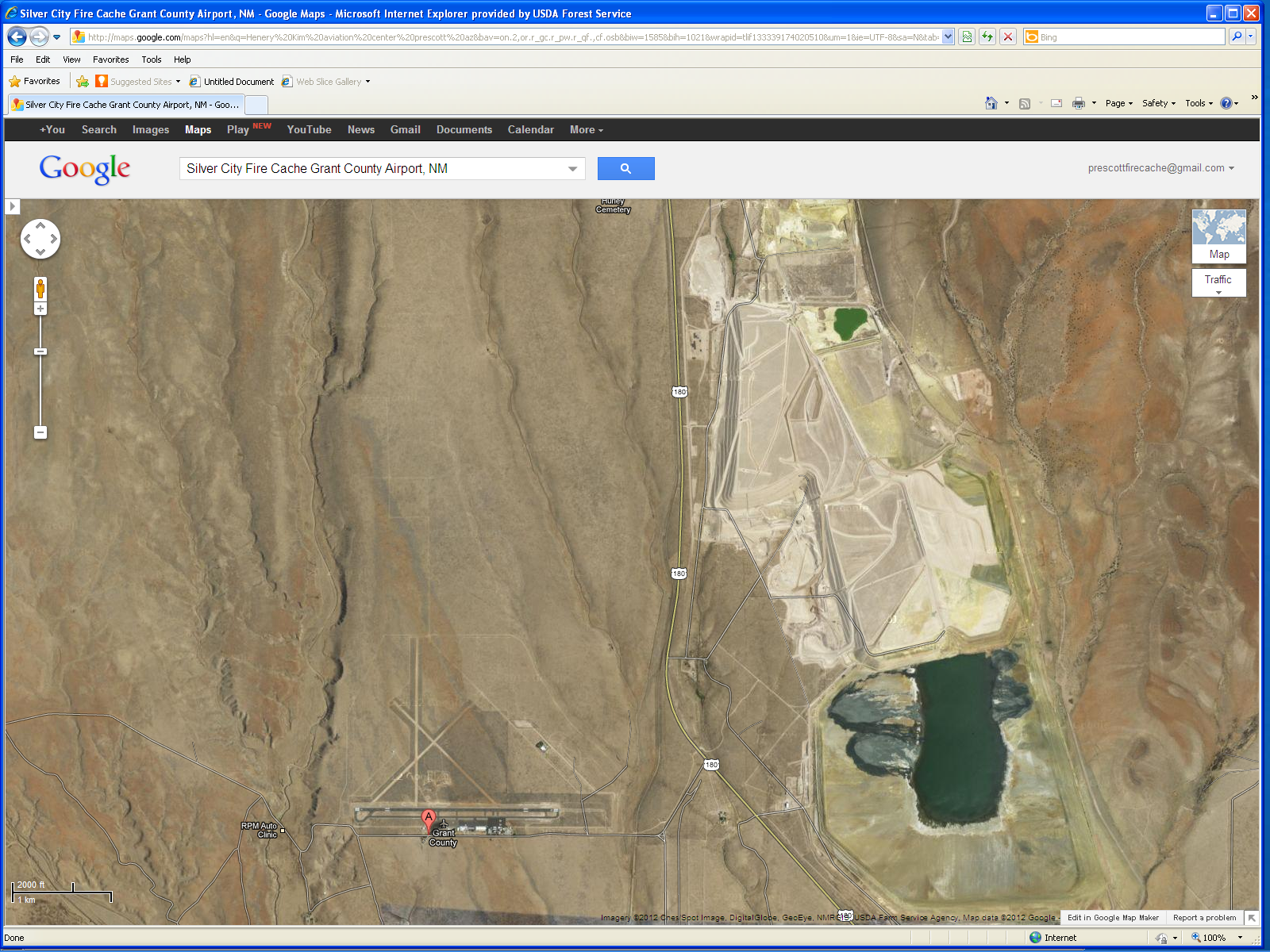 